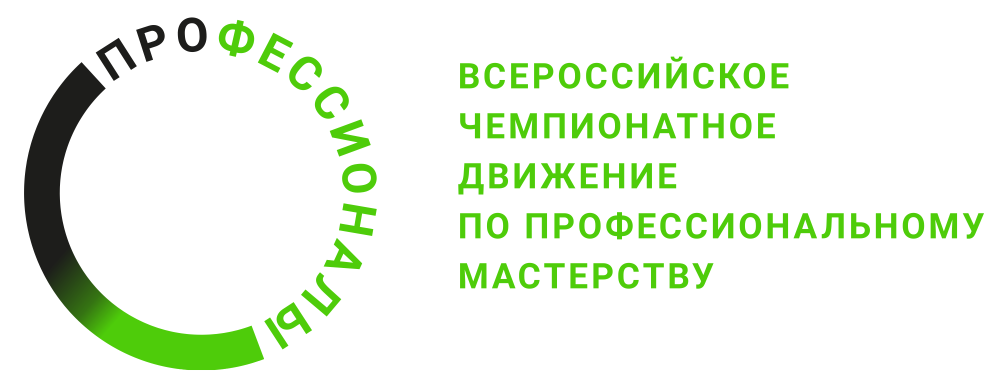 ПРОГРАММА ПРОВЕДЕНИЯОтборочного этапа на право участия в региональном чемпионате Кемеровской области, Кузбасспо компетенции Выпечка осетинских пироговОбщая информацияОбщая информацияПериод проведения15.02.2024Место проведения и адрес площадкиг. Кемерово, ул. Радищева 7ФИО Главного экспертаМарьина Наталья ВладимировнаКонтакты Главного эксперта89515734219Д1  / «15» февраля 2024 г.Д1  / «15» февраля 2024 г.08:30-09:30Заезд участников09:30-09:45Завтрак09:45-10:00Инструктаж по т/б, жеребьёвка10:00-10:15Знакомство с площадкой, Распределение ролей экспертов10:15-13.00Работа на площадке 1 смена13:00-14:00Обед14:00-17-30Работа на площадке 2 смена17:45-18:45Подведение итогов